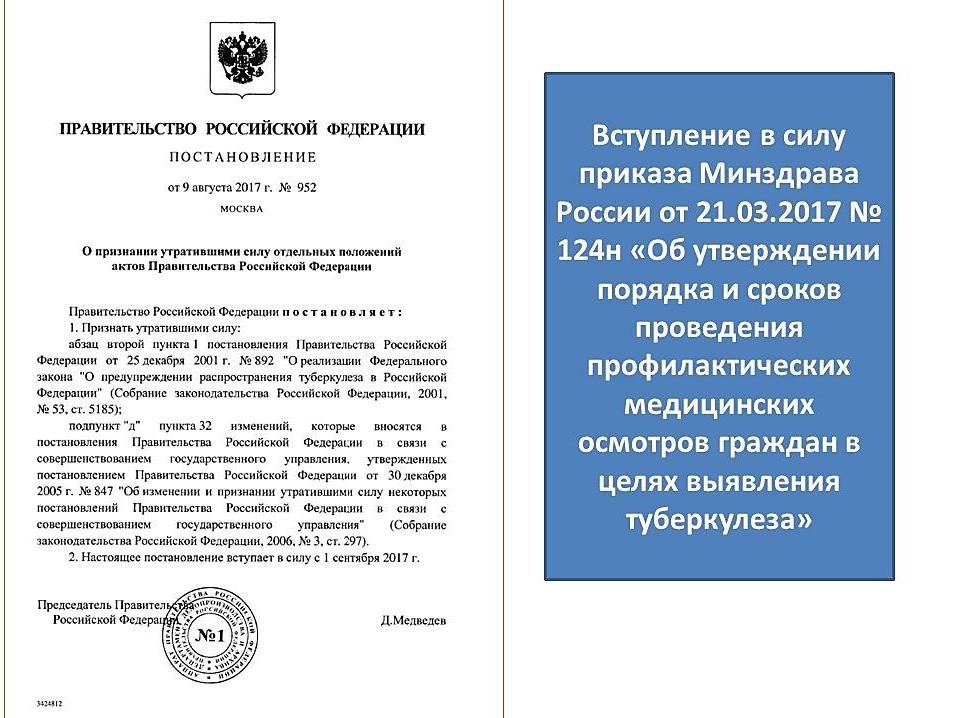 СКРИНИНГОВОЕ ОБСЛЕДОВАНИЕ НА ТУБЕРКУЛЕЗПрофилактические осмотры - комплекс медицинских вмешательств, направленных на выявление патологических состояний, свидетельствующих о наличии туберкулеза, с применением следующих методов обследования в зависимости от возрастаДети в возрасте от 1 до 7 лет (включительно) - иммунодиагностика с применением аллергена бактерий с 2 туберкулиновыми единицами очищенного туберкулина в стандартном разведении (проба Манту с 2 ТЕ ППД-Л).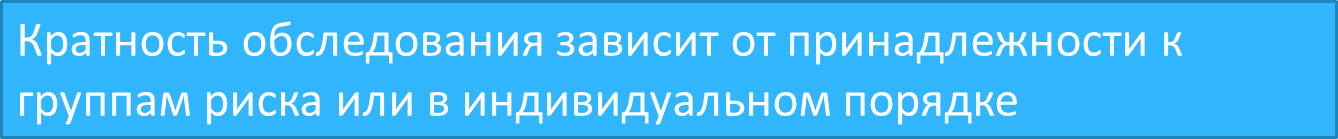 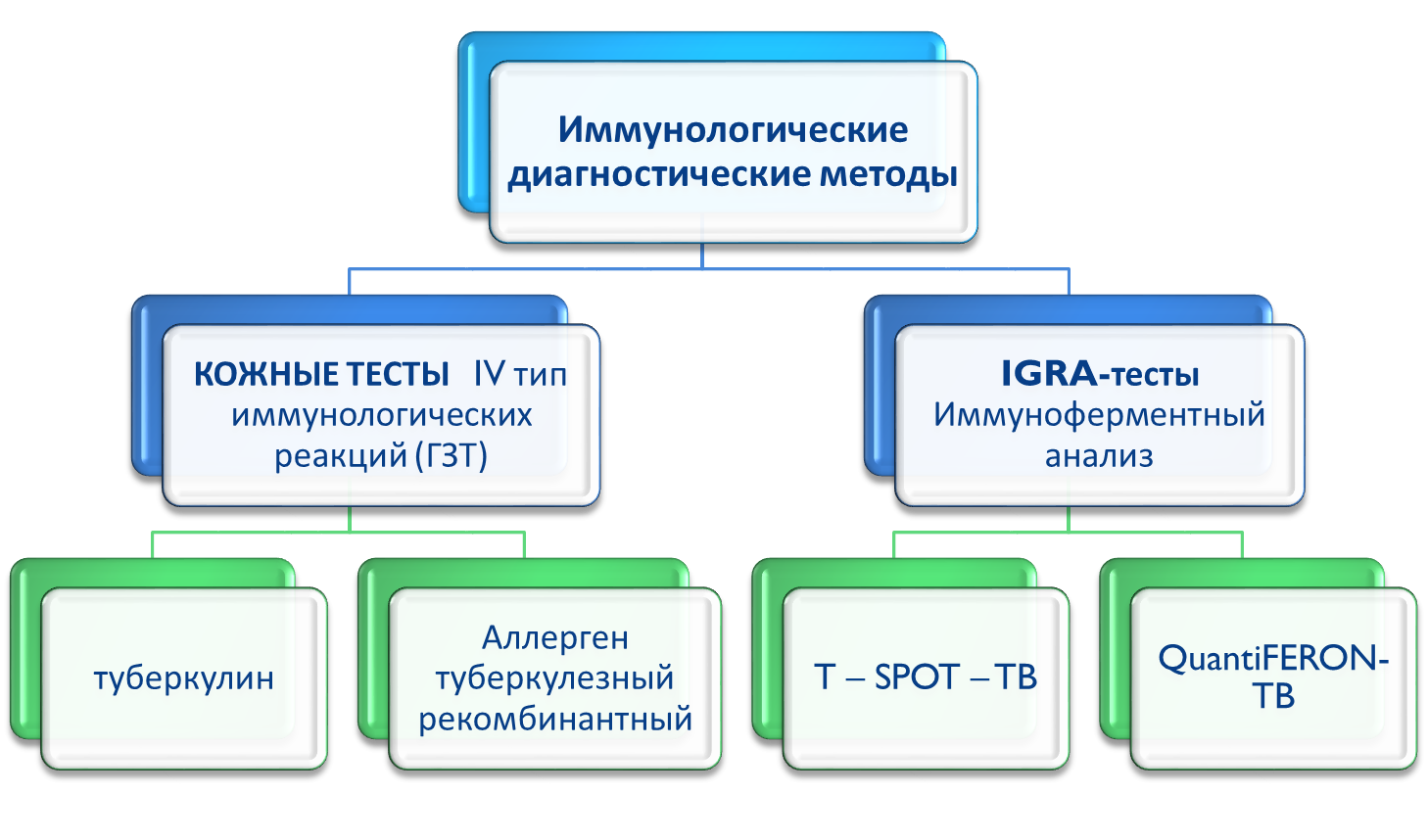 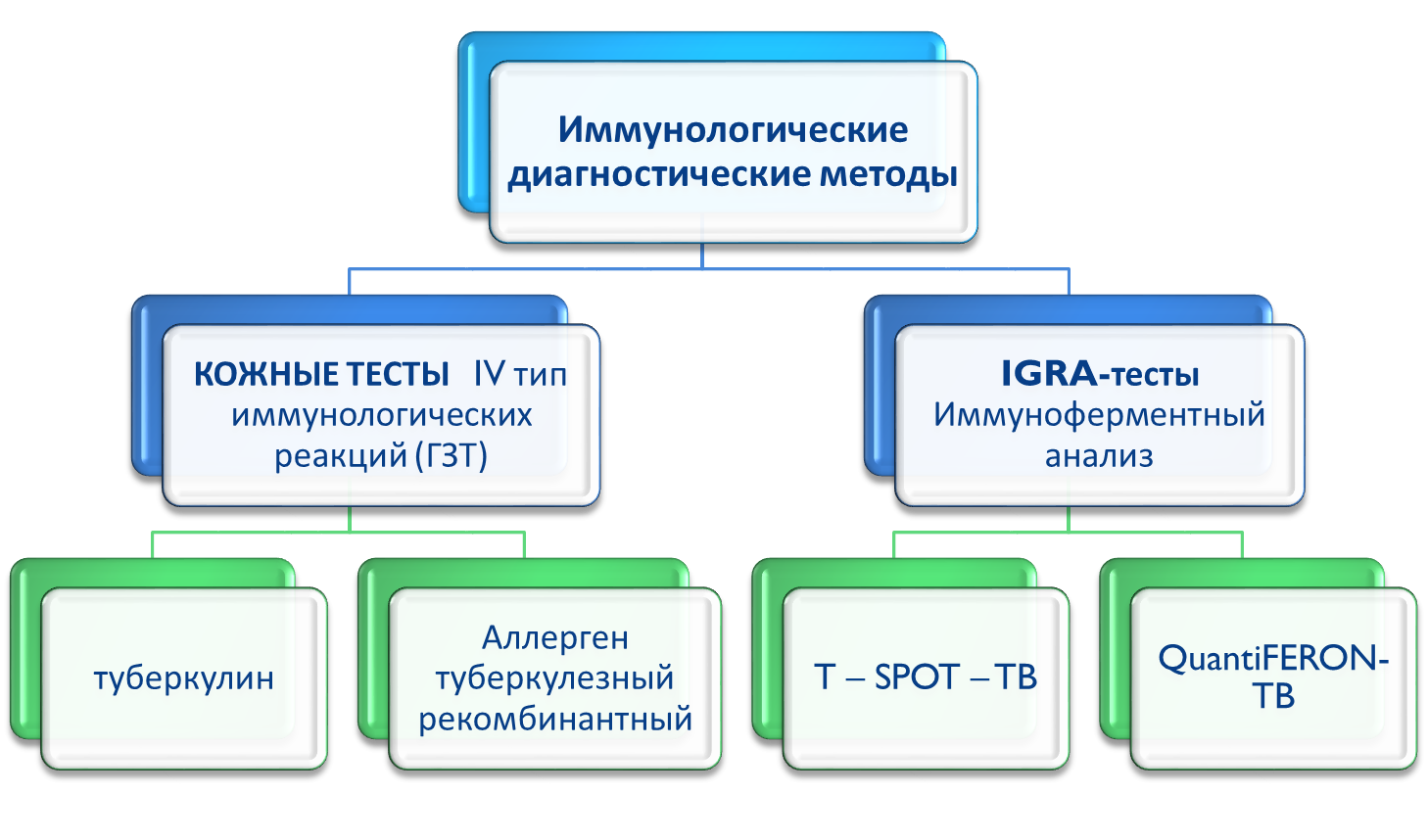 ТЕХНИКА ПОСТАНОВКИ ПРОБЫ МАНТУ С 2 ТЕ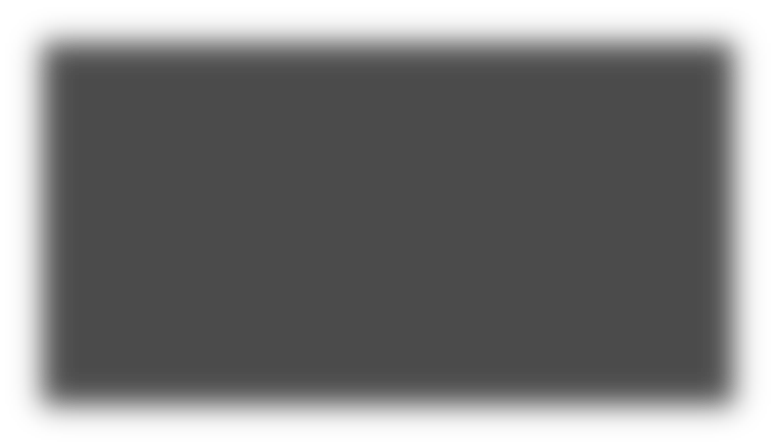 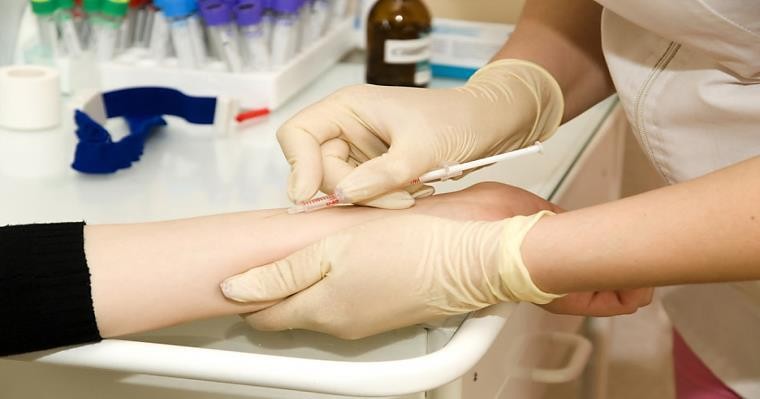 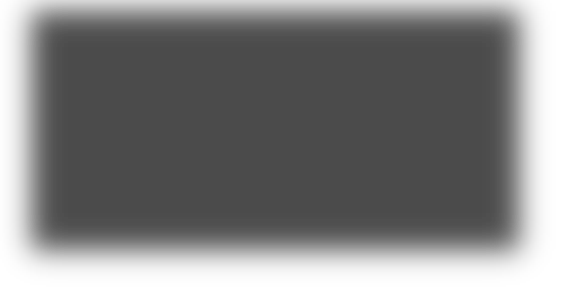 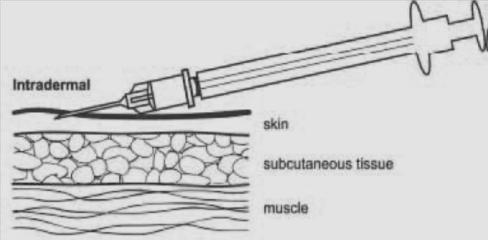 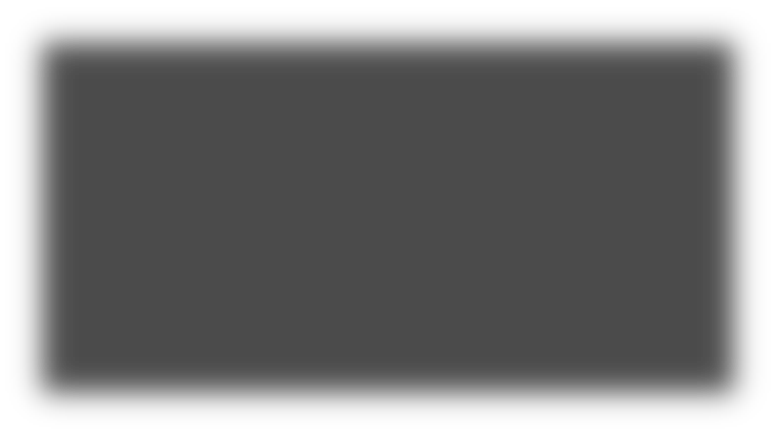 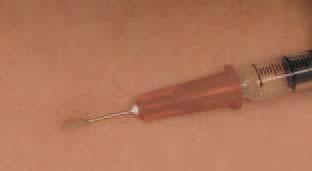 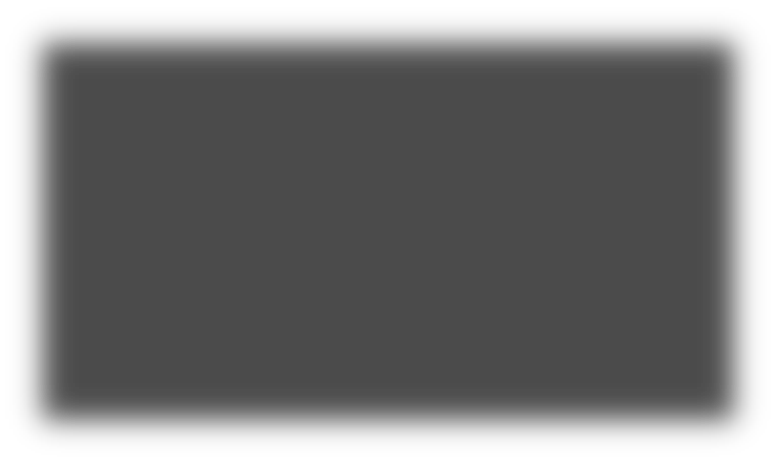 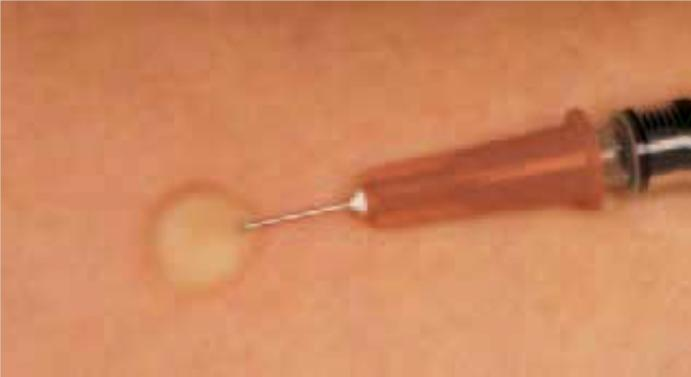 применяют однограммовыетуберкулиновые шприцы разового использования с тонкими короткими иглами с коротким косым срезомампулу с препаратом тщательно обтирают марлей, смоченной 70- этиловым спиртом, затем шейку ампулы подпиливают ножом для вскрытия ампул и отламываютизвлечение туберкулина из ампулы производят шприцем, которым осуществляют пробу Манту, и иглой N 0845набирают 0,2 мл (т.е. две дозы) туберкулина, насаживают иглутуберкулинового шприца, выпускают раствор до метки 0,1 в стерильный ватный тампонампулу после вскрытия сохраняют в асептических условиях не более 2 ч.	ОЦЕНКА РЕЗУЛЬТАТОВ ПРОБЫ МАНТУ с 2 ТЕ ППД-Л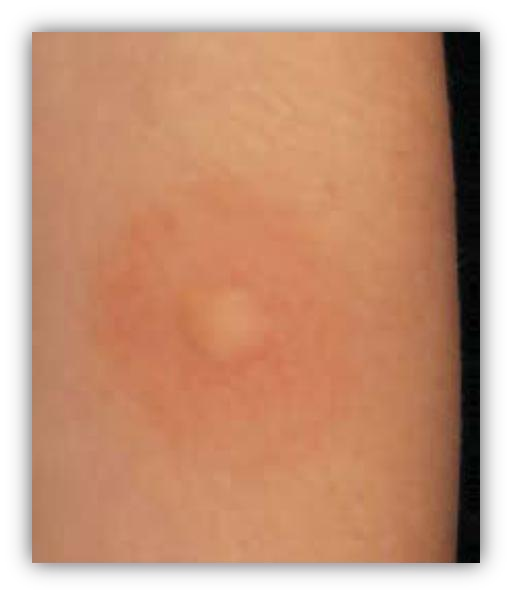 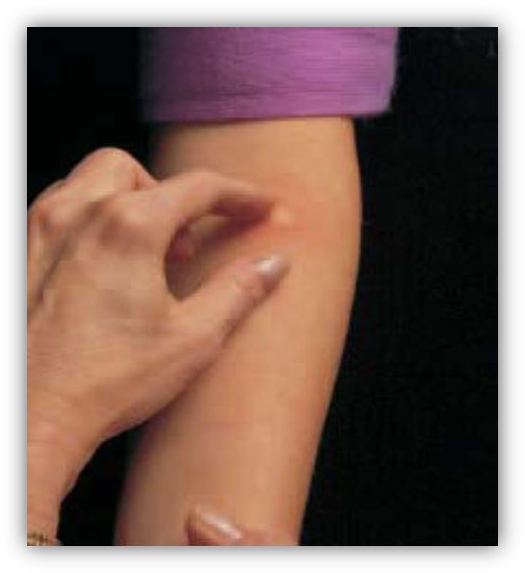 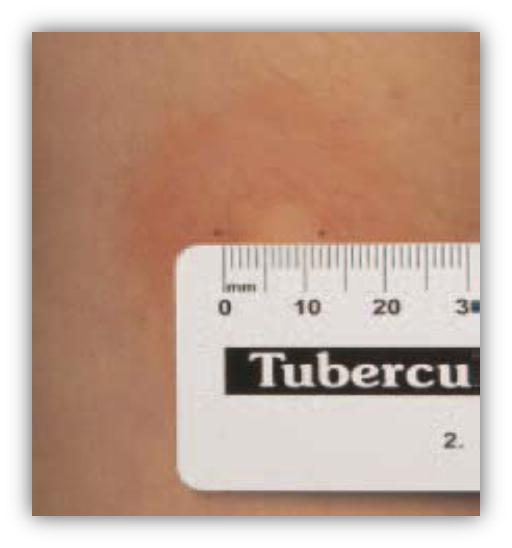 Результат пробы Манту оценивают через 72 часа путем измерения размера инфильтрата (папулы) в миллиметрах (мм)Линейкой с миллиметровыми делениями измеряют и регистрируют поперечный (по отношению к оси предплечья) размер инфильтратаПри отсутствии инфильтрата при учете реакции на пробу Мантуизмеряют и регистрируют гиперемиюОЦЕНКА РЕЗУЛЬТАТОВ ПРОБЫ МАНТУ С 2 ТЕСледует учитывать:интенсивность положительной туберкулиновой реакцииколичество полученных прививок БЦЖналичие и размер послевакцинных рубчиковразмер инфильтрата при пробе Манту 2 ТЕ ППД – Л в зависимости отсрока, прошедшего после прививки БЦЖдинамика туберкулиновой чувствительности, т.е. изменение размеров инфильтрата на пробу Манту в зависимости от срока, прошедшего после вакцинации (ревакцинации) БЦЖналичие или отсутствие контакта с больным туберкулезом  🞂	наличие клинических признаков заболевания	ФАКТОРЫ, СНИЖАЮЩИЕ ЧУВСТВИТЕЛЬНОСТЬ К ТУБЕРКУЛИНУвсе виды облучениясаркоидозлимфогранулематоззлокачественные опухоливсе вирусные заболевания (кроме гриппа)белковое голоданиедесенсибилизирующее лечениеседативная терапиябеременностьФАКТОРЫ, ПОВЫШАЮЩИЕЧУВСТВИТЕЛЬНОСТЬ К  ТУБЕРКУЛИНУгиперинсоляциязаболевания аллергического генеза, стрепто- стафилакокковой природынейроэндокринные заболеваниягриппприем препаратов, содержащих ядро кофеина или адреналинавведение кровезаменителей или глобулиновПрофилактические прививки также могут влиять на чувствительность к туберкулинуИсходя из этого туберкулинодиагностику необходимо планировать до проведения профилактических прививок против различных инфекций (АКДС, кори и т.д.)В случаях, если по тем или иным причинам пробу Манту производят не до, а после проведенияразличных профилактических прививок,туберкулинодиагностика должна осуществляться не ранее чем через 1 месяц после прививкиНе допускается проведение пробы Манту в тех детских коллективах, гдеимеется карантин по детским инфекциямПробу Манту ставят через 1 мес. после исчезновения клиническихсимптомов или сразу после снятия карантинаПротивопоказания для постановки туберкулиновых проб с 2 ТЕ в период массовой туберкулинодиагностики:кожные заболевания, острые и хронические инфекционные и соматические заболевания (в том числе эпилепсия) в период обостренияаллергические состояния, ревматизм в острой и подострой фазах, бронхиальная астма, идиосинкразии с выраженными кожными проявлениями в период обостренияПОСТВАКЦИННАЯ АЛЛЕРГИЯ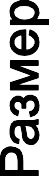 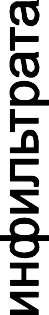 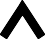 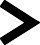 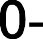 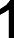 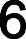 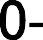 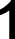 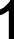 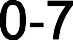 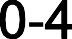 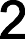 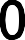 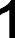 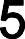 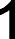 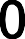 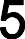 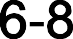 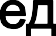 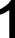 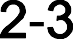 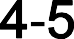 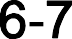 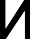 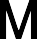 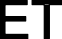 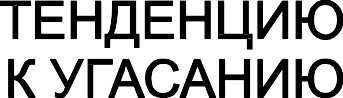 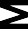 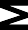 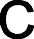 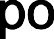 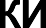 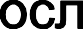 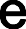 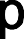 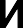 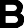 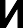 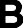 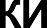 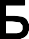 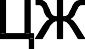 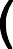 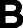 ПОСТВАКЦИННАЯ АЛЛЕРГИЯ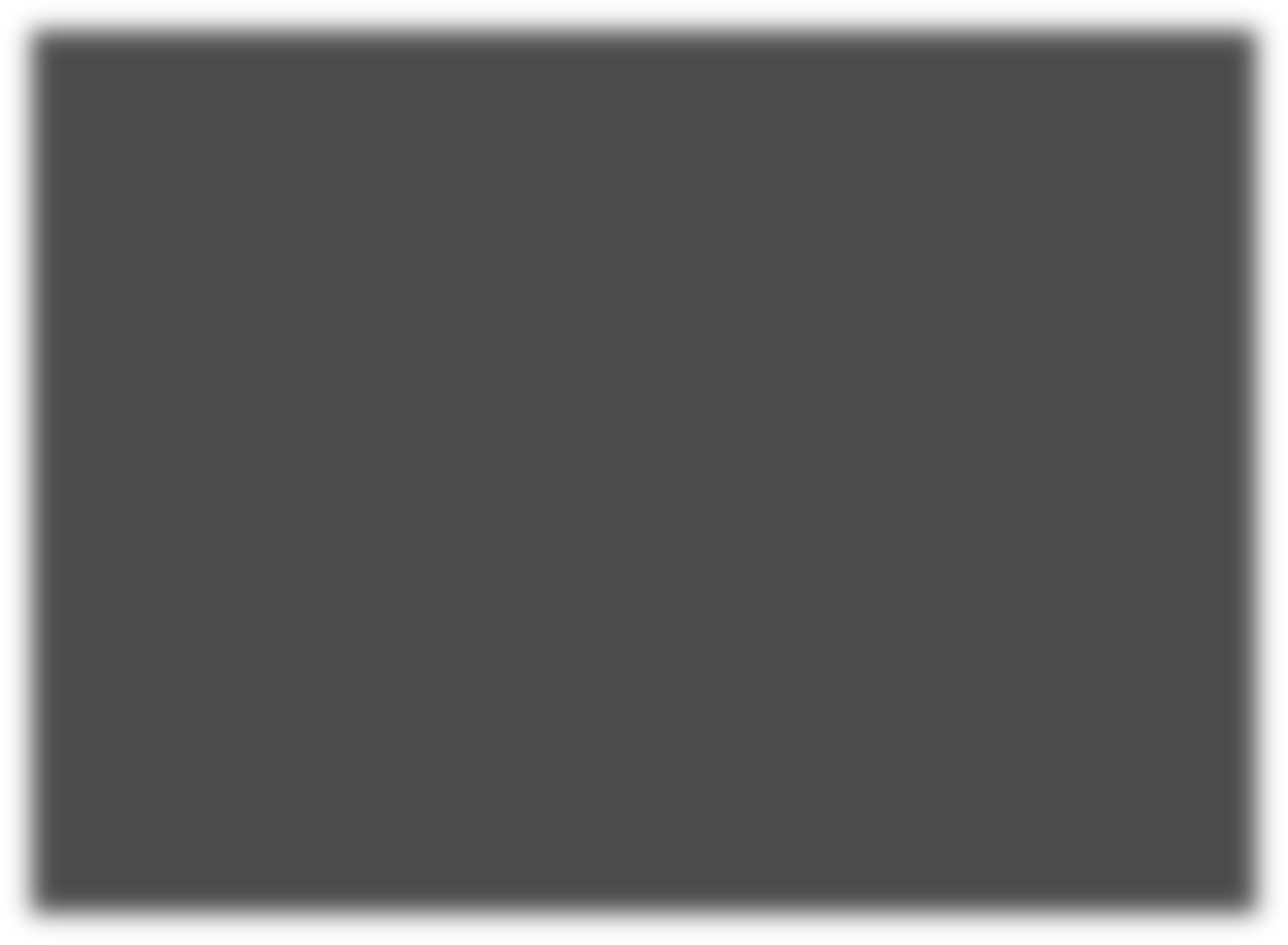 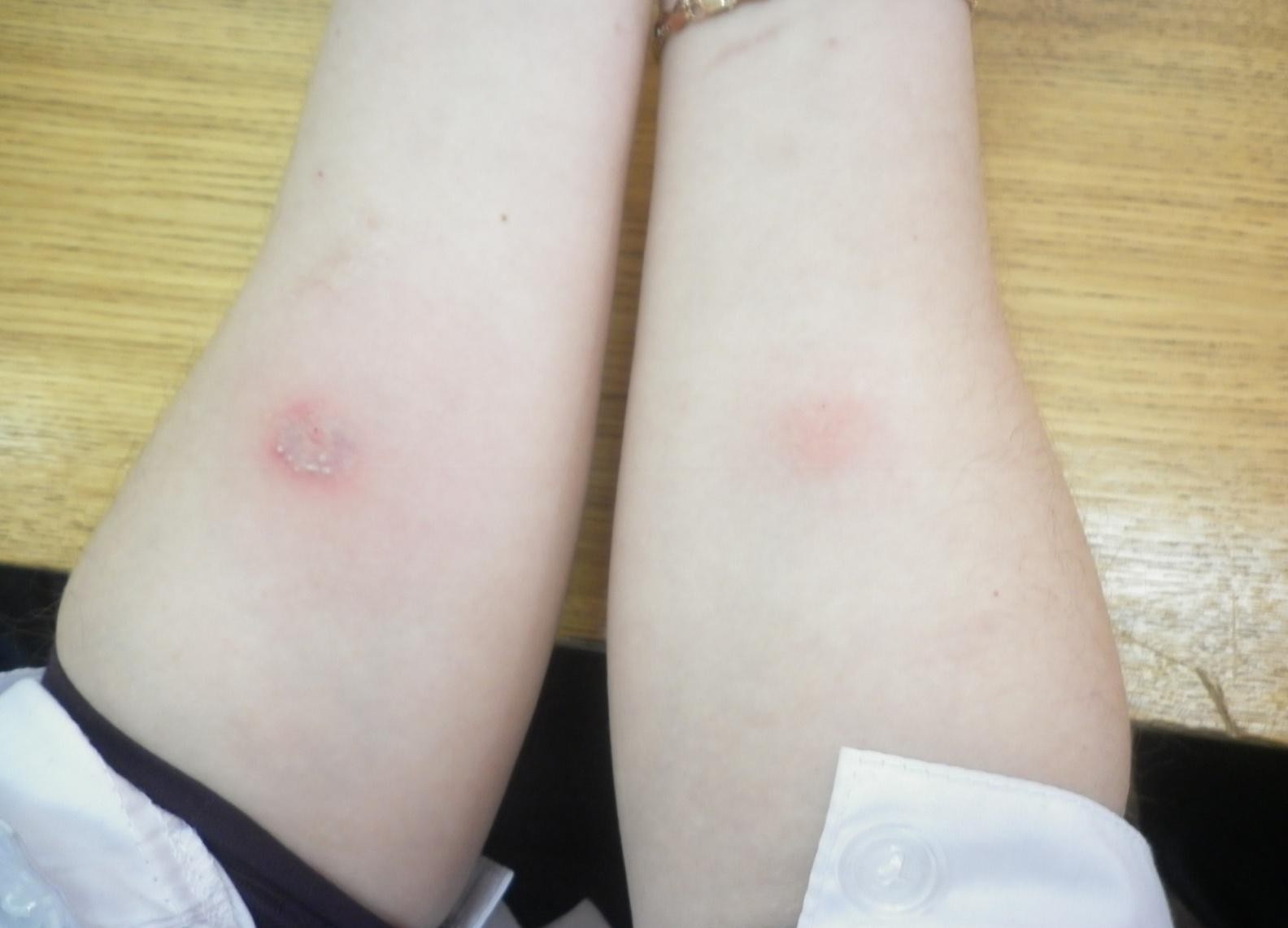 Дифференцирование поствакцинной и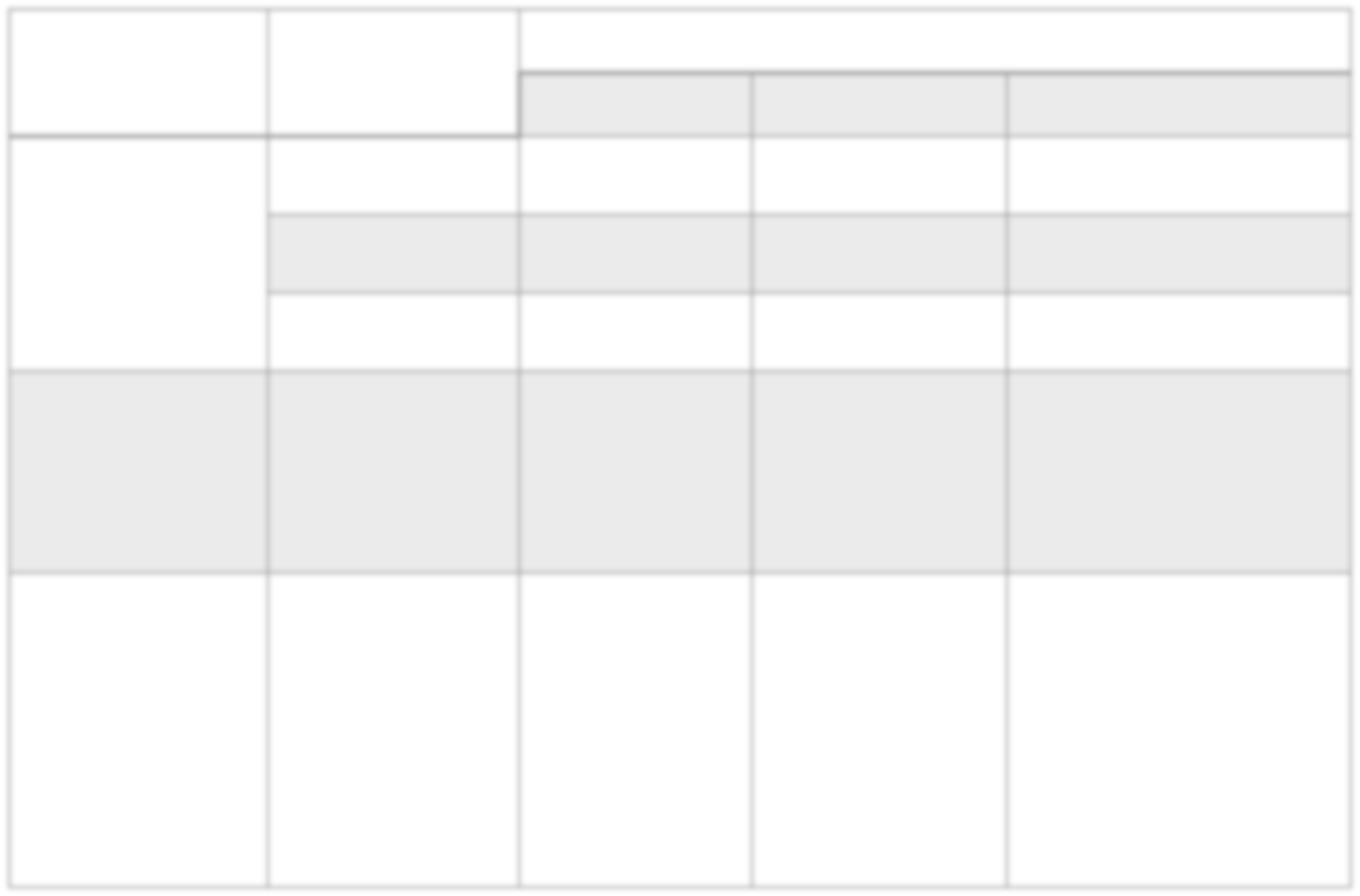 инфекционной аллергии 	Инфекционная аллергия	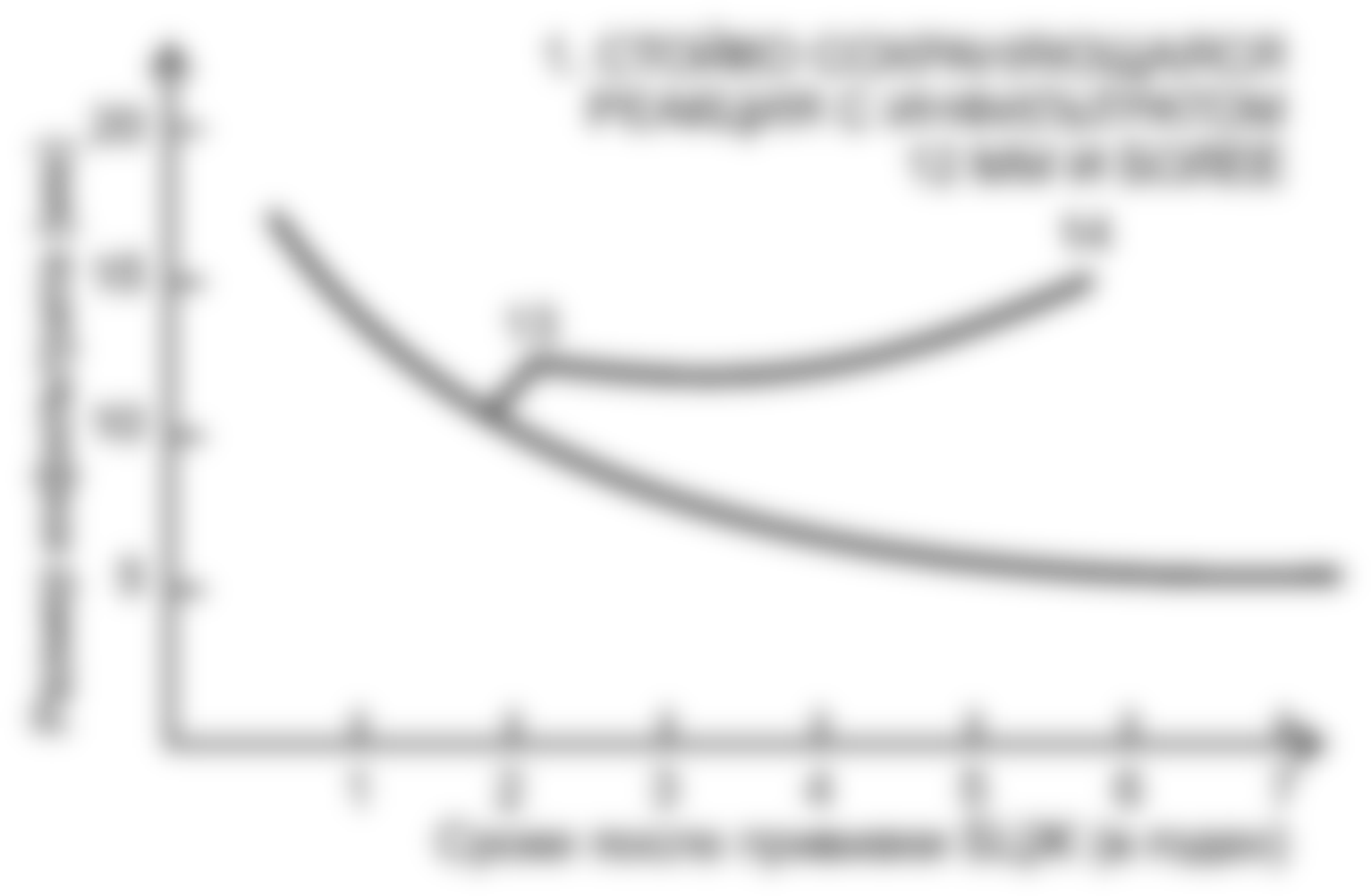 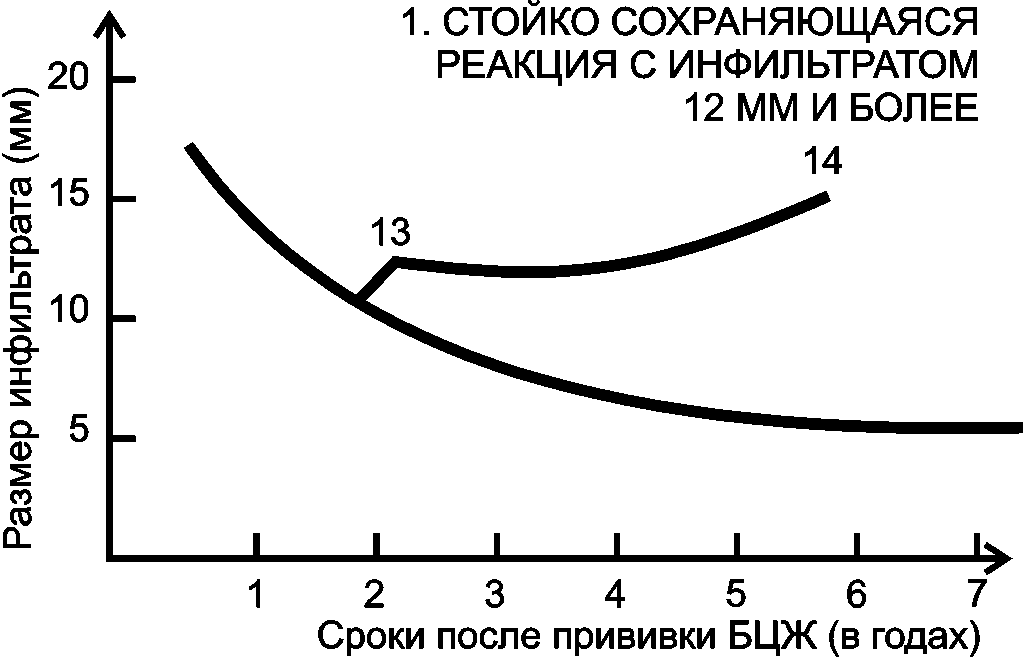  	Инфекционная аллергия	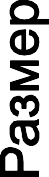 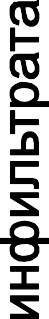 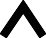 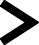 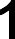 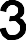 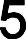 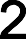 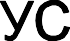 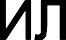 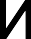 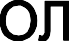 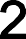 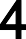 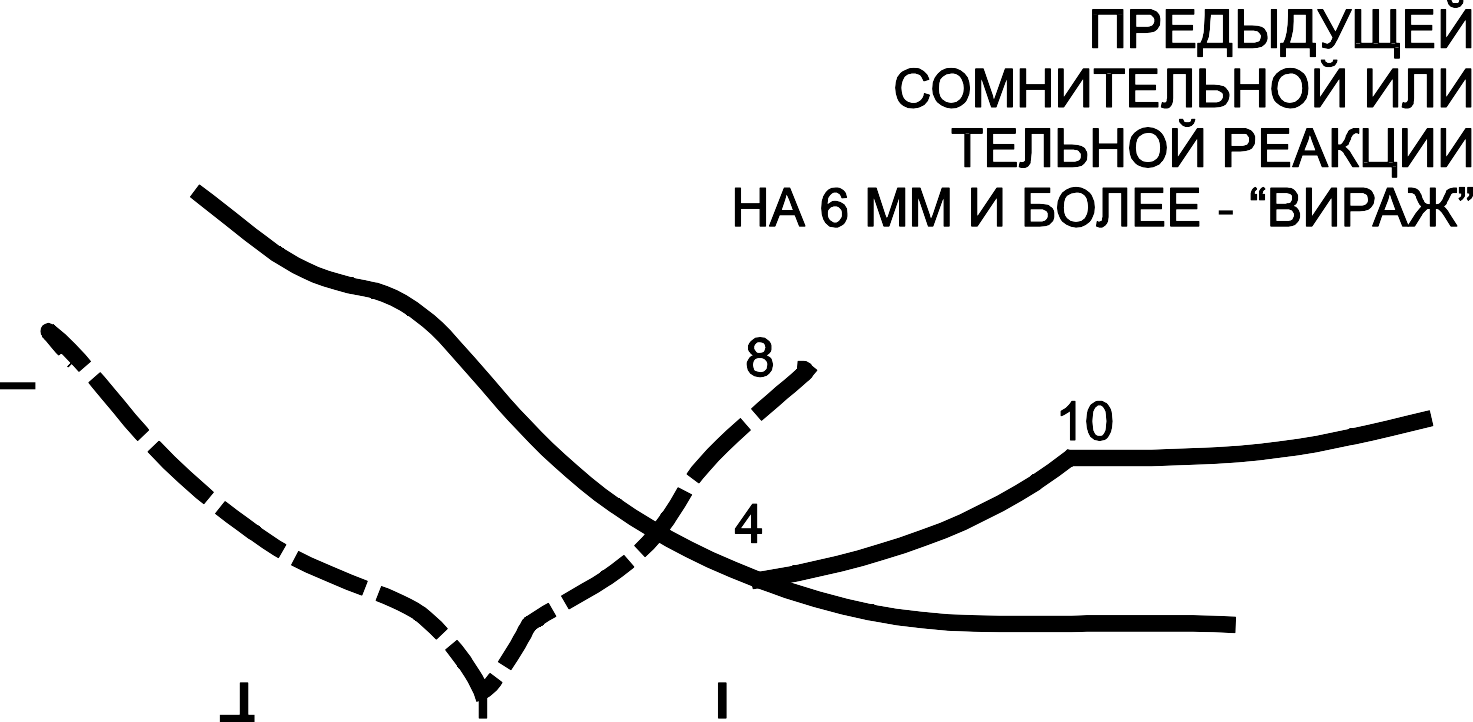 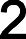 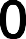 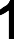 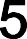 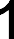 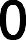 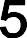 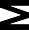 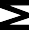 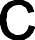 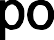 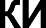 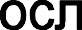 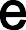 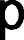 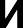 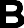 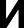 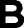 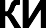 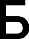 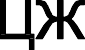 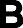  	Инфекционная аллергия	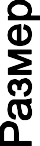 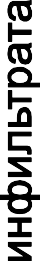 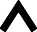 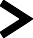 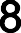 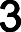 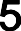 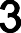 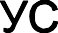 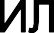 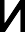 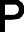 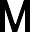 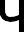 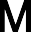 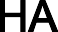 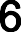 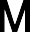 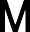 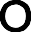 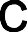 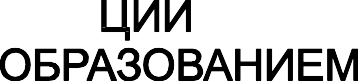 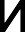 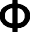 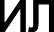 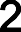 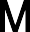 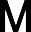 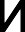 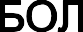 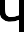 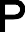 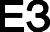 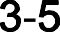 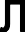 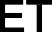 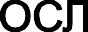 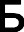 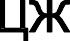 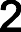 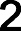 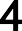 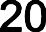 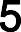 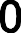 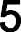 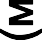 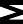 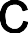 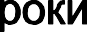 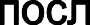 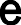 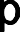 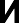 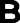 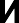 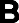 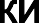 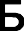 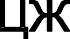 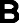 ИНФЕКЦИОННАЯ АЛЛЕРГИЯ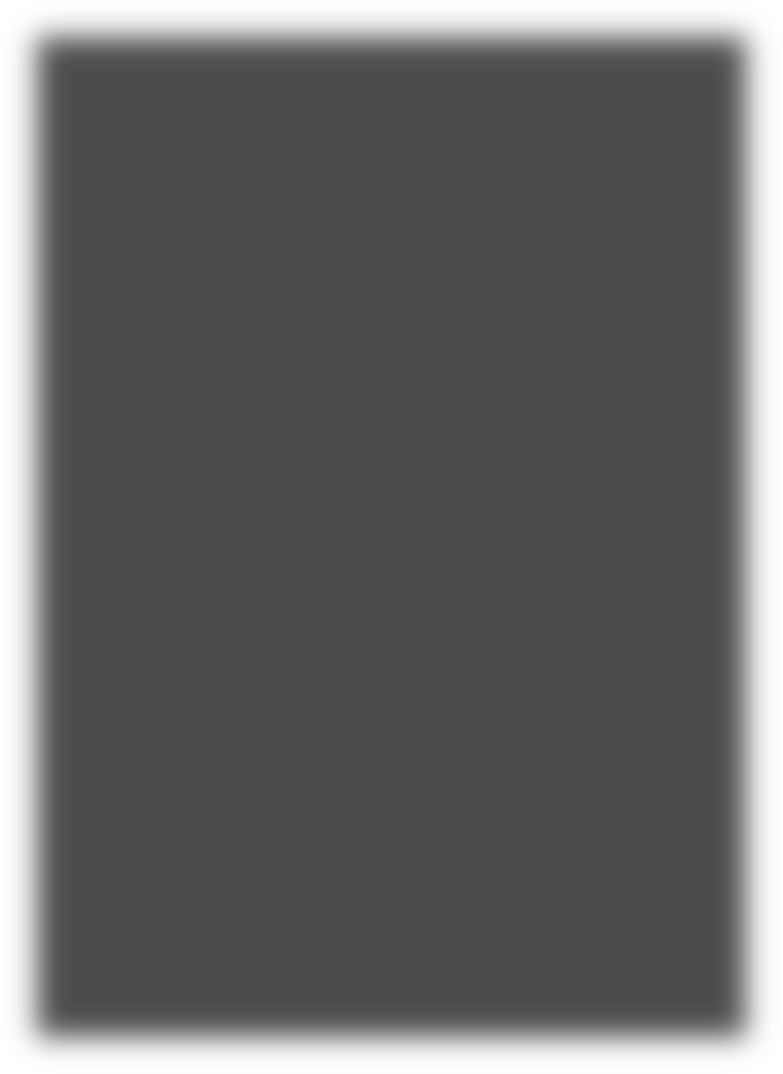 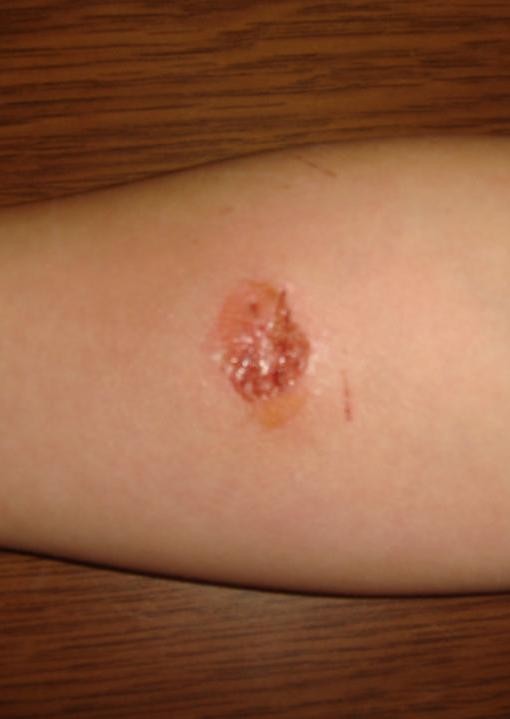 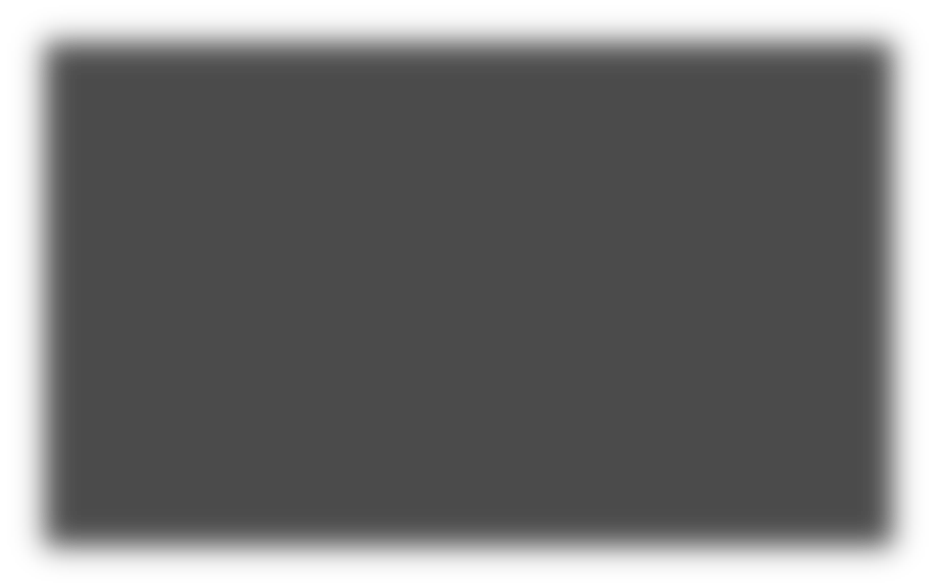 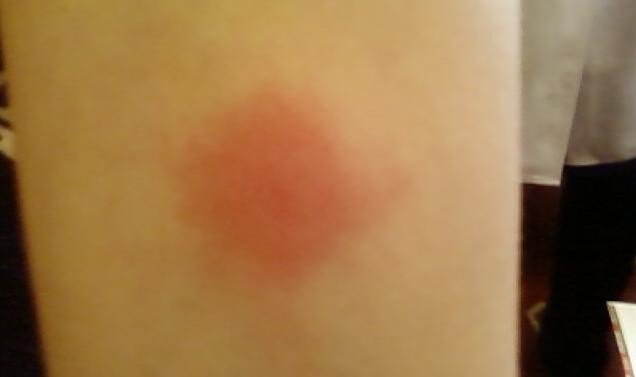 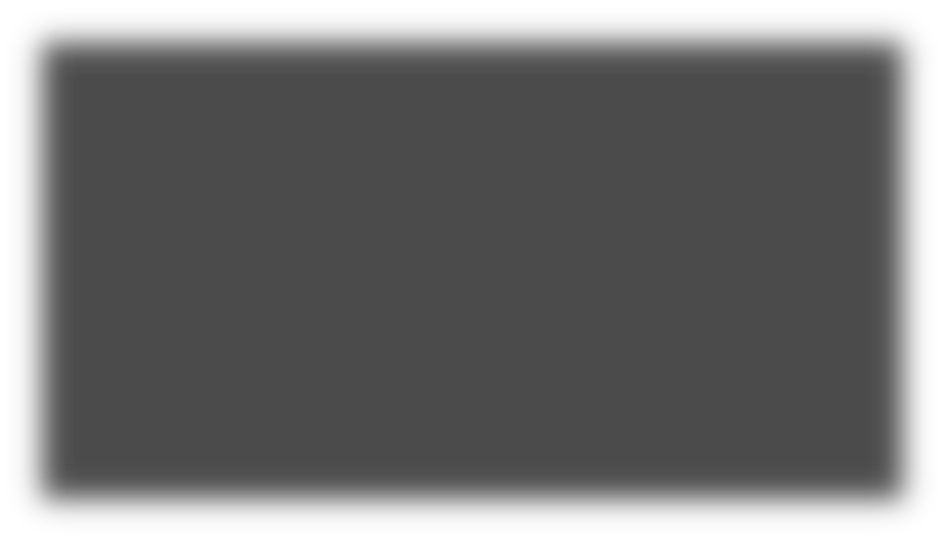 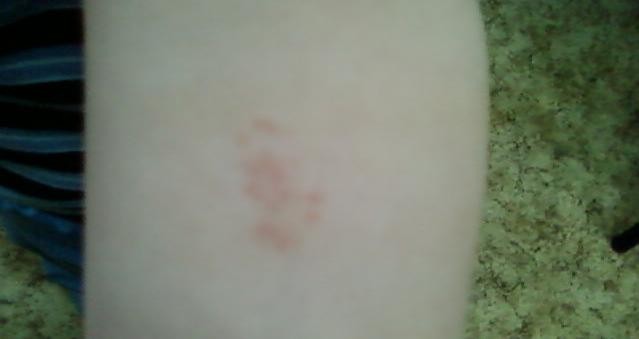 ЦЕЛИ ИНДИВИДУАЛЬНОЙТУБЕРКУЛИНОДИАГНОСТИКИдифференциальная диагностика поствакцинной и инфекционной аллергии к туберкулинудиагностика и дифференциальная диагностика туберкулеза и других заболеванийопределение “порога” индивидуальной чувствительности к туберкулинуопределение активности туберкулезного процессаоценка эффективности противотуберкулезного леченияГрадуированная кожная проба Гринчара- Карпиловского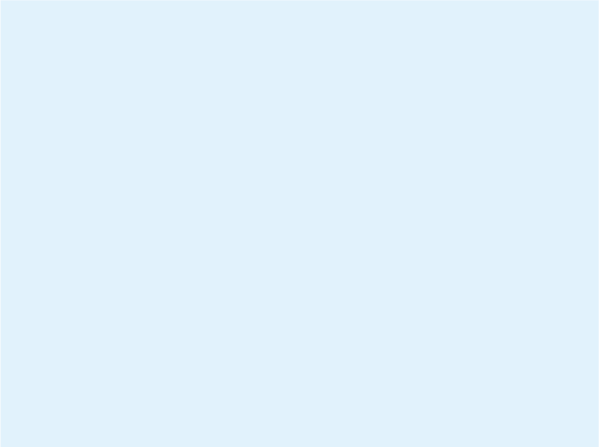 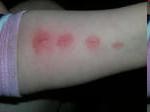 накожная проба со 100%, 25%,5% и 1% туберкулином +капля0,25% карболизированного раствора натрия хлорида- контрольоценка результата через 48 ча) отрицательная;б) положительная;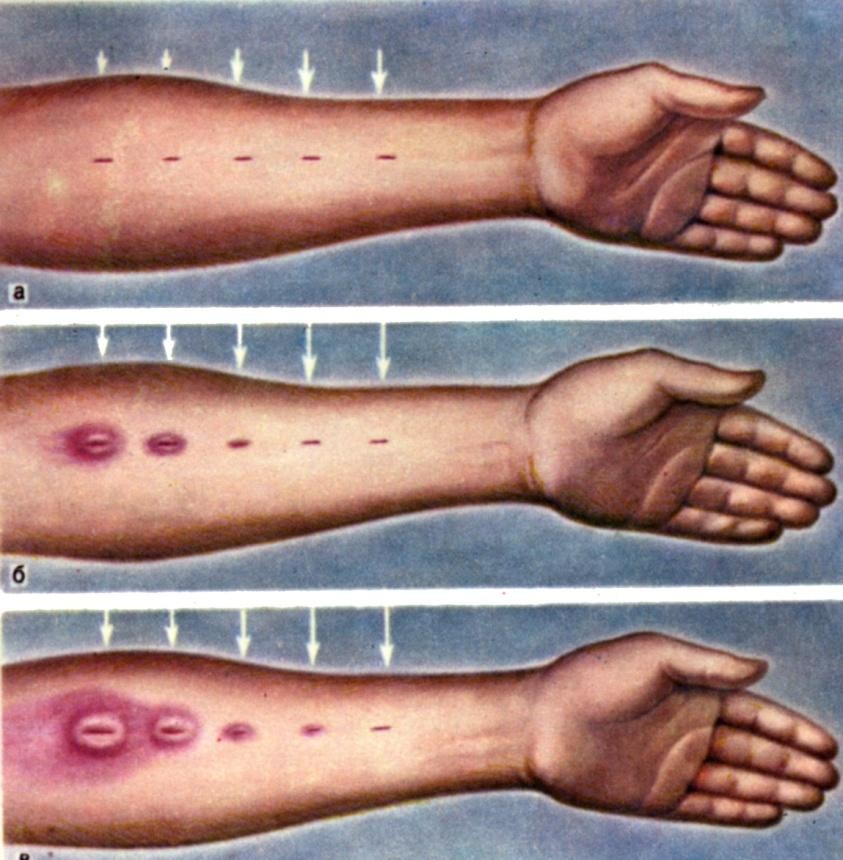 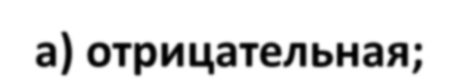 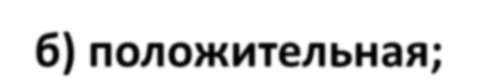 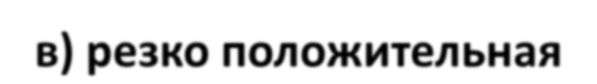 в) резко положительнаяАлгоритм скрининга на туберкулез детей в возрасте от 0 до 8 летПроба Манту с 2 ТЕ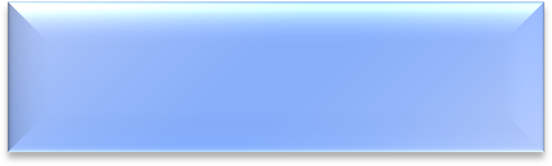 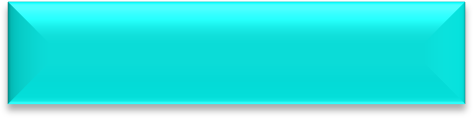 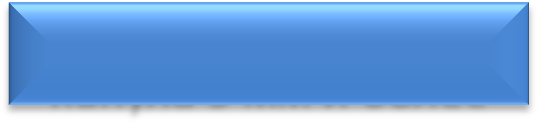 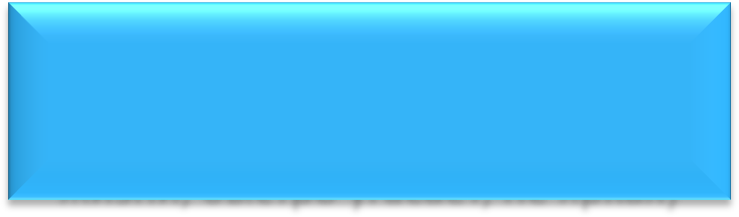 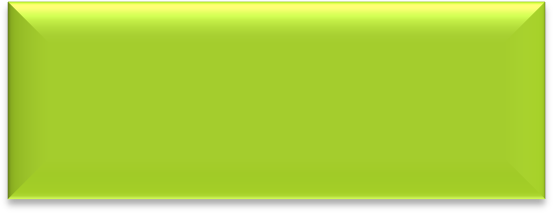 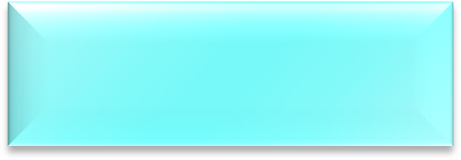 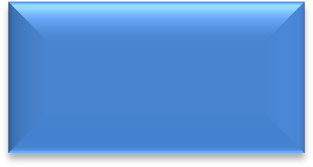 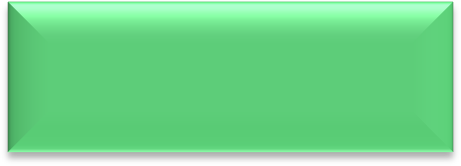 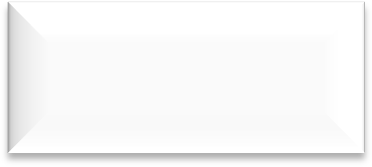 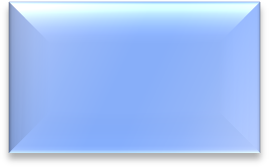 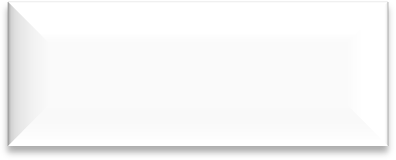 Отрицательная	Положительнаяпапула 5 мм и болееПоствакцинная аллергия (какправило, у детей, вакцинированных БЦЖ, папула до 12 мм в 1-й годжизни, быстро угасает, не яркая)Инфекционная аллергия? («Вираж», нарастание на 6 мм и более, гиперергия)Проба с АТР	Консультация врача- фтизиатраПроба Манту ежегодно (до 8 лет)Отрицательная	Положительная	КТАлгоритм действий и маршрутизации детей в кабинете профилактики и раннего выявления туберкулеза в 	медицинской организации	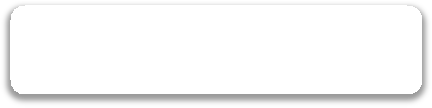 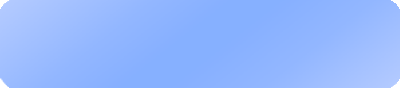 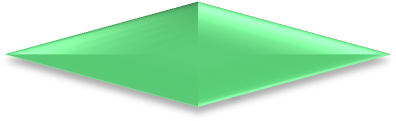 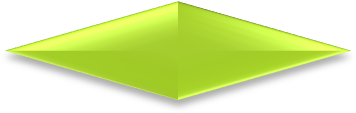 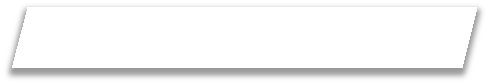 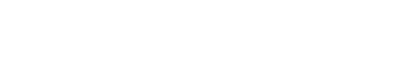 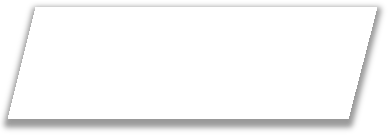 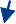 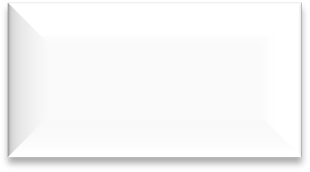 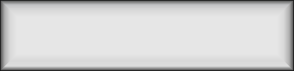 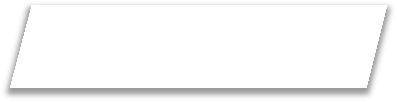 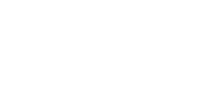 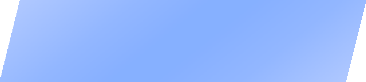 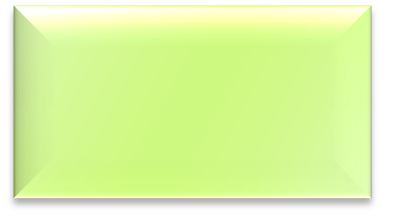 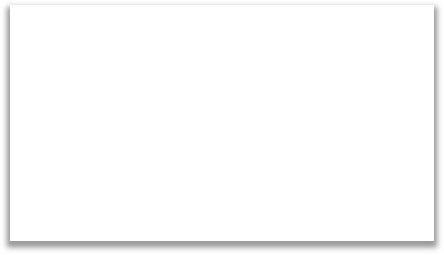 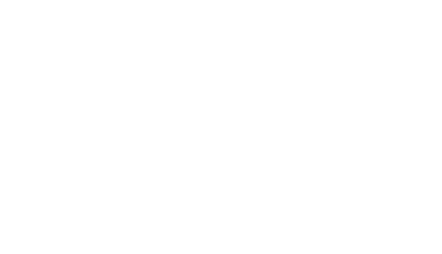 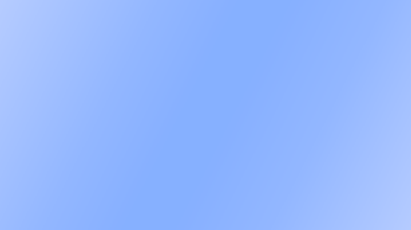 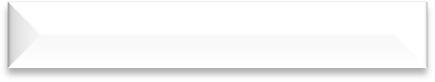 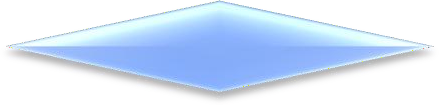 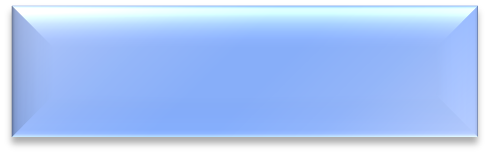 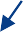 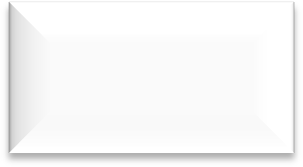 Проба МантуРезультат отрицательныйРезультат положительныйПроба с АТРРезультат положительныйДети и подросткиДанных за туберкулез и ЛТИне выявленоЗдоровПатология невыявленаПатология выявленаНаправить на консультацию в ДКДО, разбор на ЦВКТуберкулезДиагнозподтвержден или«0» ГДУГоспитализация в филиалДиагноз не подтвержденДетское отделение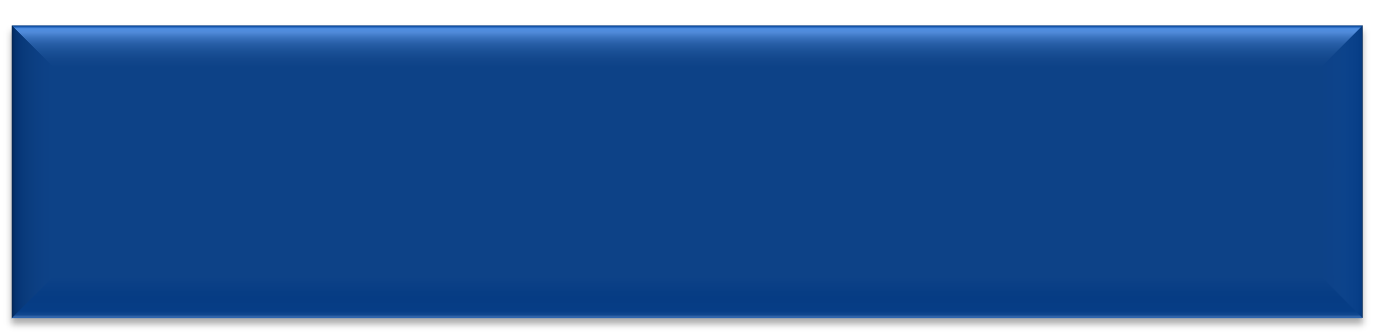 Открытие антигенов, специфичных для Mycobacterium tuberculosis и отсутствующих в Mycobacterium bovis BCG и микобактерий окружающей среды, привело к разработкедиагностических тестов in vitroIGRA-тесты (Interferon–Gamma 	Release Assays)	В основе этих методов лежит выявление секреции интерферона-гамма мононуклеарными клеткамипериферической крови в результате их взаимодействия соспецифическими белками микобактерий туберкулеза (ESAT-6 и CFP-10)Гены, кодирующие эти белки, находятся в регионе генома, отсутствующем в геноме Mycobacterium bovis BCG и большинства нетуберкулезных микобактерийВ РФ в клинической практике используются тест-системы T- SPOT.TB и QuantiFERON-TB Gold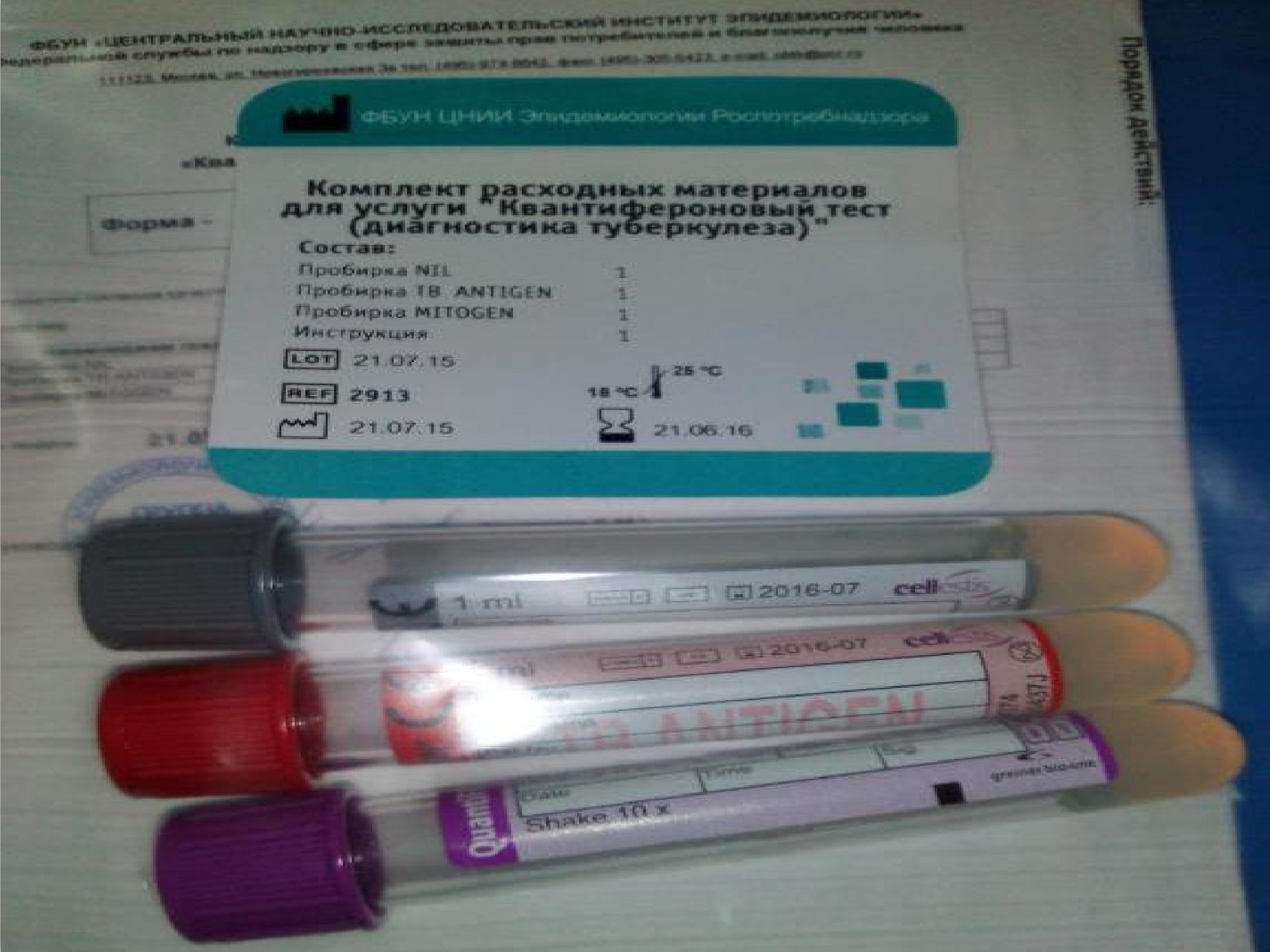 ПРИНЦИП КВАНТИФЕРОНОВОГО ТЕСТА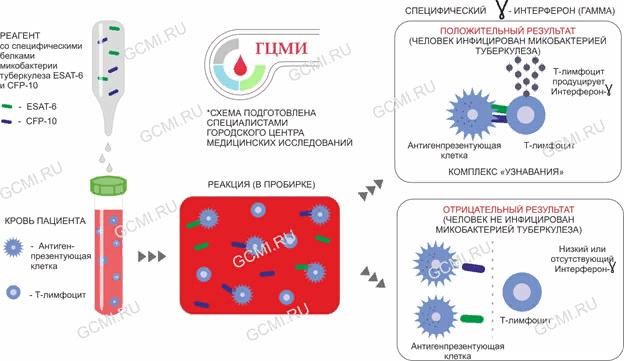 определение INF-γ (гамма-интерферона), высвобождаемого сенсибилизированными Т-клетками,стимулированными in vitro специфическими протеинами (ESAT-6, CFP-10, TB7.7 (p4)) микобактерийтуберкулеза, входящих в комплекс Mycobacterium tuberculosis complex (M. tuberculosis, M. bovis, M. canettii, M. caprae, M. pinnipedii, M. mungi, M. microti, M. africanum и др.). Эти протеины отсутствуют в вакцинных штаммахM. bovis BCG и в большинстве нетуберкулезных микобактерий, за исключением M. kansasii, M. szulagai, M. marinumИНТЕРПРЕТАЦИЯ КВАНТИФЕРОНОВОГО ТЕСТАЛОЖНООТРИЦАТЕЛЬНЫЙ РЕЗУЛЬТАТ :недавнее инфицирование;пациент до 5 лет, либо пожилой;выраженный иммунодефицит;прием лекарственных препаратов снижающих уровень лейкоцитов и/или блокирующий выработку гамма-интерферонаПОКАЗАНИЯ ДЛЯ ИССЛЕДОВАНИЯПрофилактическое обследование детей с 5 лет, посещающие детские сады и учебные учрежденияВ случае противопоказания проведения кожных тестов: аллергические заболевания, кожныезаболевания, эпилепсия, острые заболевания и обострение хроническихВ случае токсико-аллергических реакций на туберкулин, который входит в пробу МантуУ детей, привитых БЦЖ, у которых выявлена ложноположительная реакция МантуУ людей, посетивших страны с высоким уровнем заболеваемости туберкулёзом (Африка,Азия)Обследование беременных в случае контакта с больным туберкулёзом или наличия симптомовУ лиц, контактирующих с туберкулёзными больнымиУ пациентов на ФНО-ɣ терапииУ ВИЧ-инфицированныхПри подозрении на внелёгочные формы туберкулёзаКВАНТИФЕРОНОВЫЙ ТЕСТ является альтернативой пробе Манту, согласно клиническим рекомендациям, утвержденным Российским обществом фтизиатров и Министерствомздравоохранения РФ, «Выявление и диагностика туберкулеза у детей, поступающих и обучающихся в образовательных организациях» (Москва, 2017 г.; стр. 14)Сравнение тестовМЕТОД РЕНТГЕНИССЛНДОВАНИЯ, ЗАКЛЮЧАЮЩИЙСЯ В ФОТОГРАФИРОВАНИИ ИЗОБРАЖЕНИЯ С РЕНТГЕНОВСКОГО ФЛУОРЕСЦЕНТНОГО ЭКРАНА НА ФОТОПЛЕНКУ НЕБОЛЬШОГО ФОРМАТА ИЛИ ПРИ ЦИФРОВОЙ ФЛЮОРОГРАФИИ НА МОНИТОР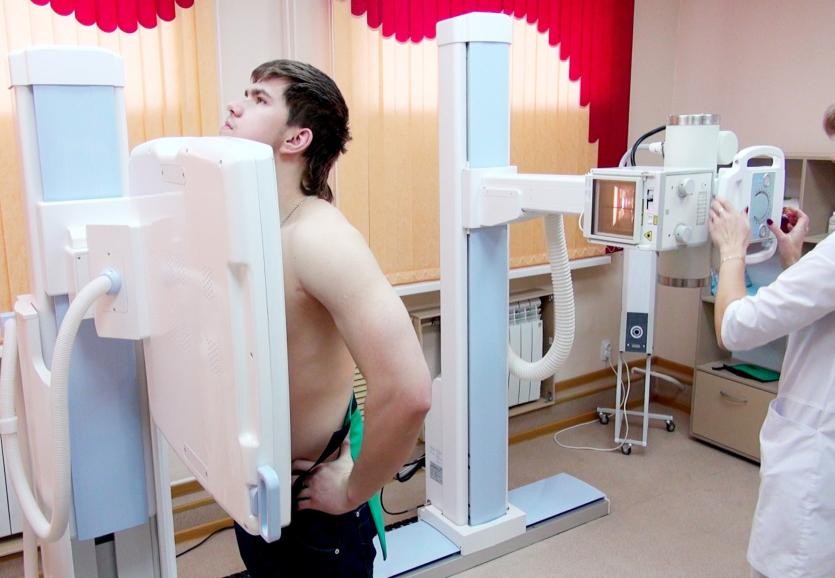 ПОКАЗАНИЯ: ПРОВЕДЕНИЕ МАССОВЫХПРОФИЛАКТИЧЕСКИХ ИССЛЕДОВАНИЙ, ДЛЯ ВЫЯВЛЕНИЯ СКРЫТО ПРОТЕКАЮЩИХ ПОРАЖЕНИЙ ЛЕГКИХ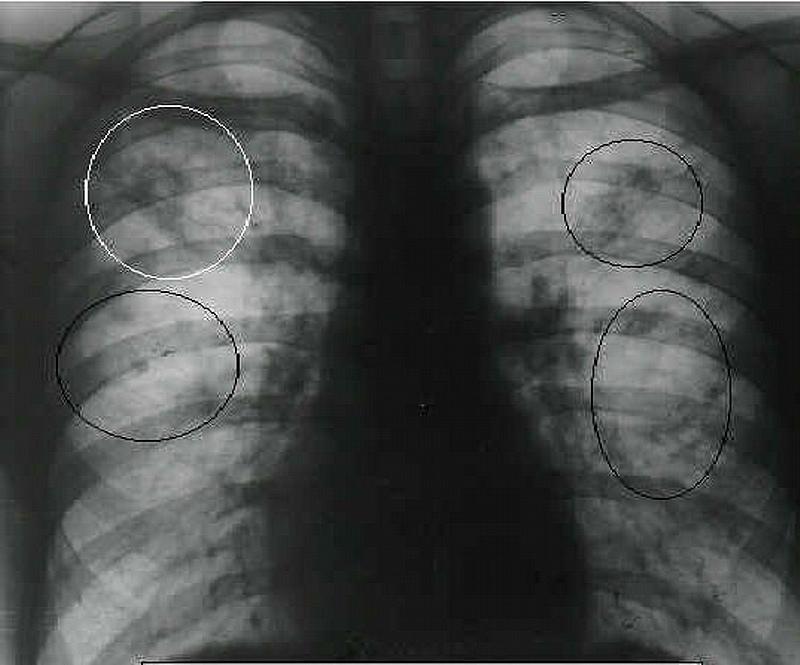 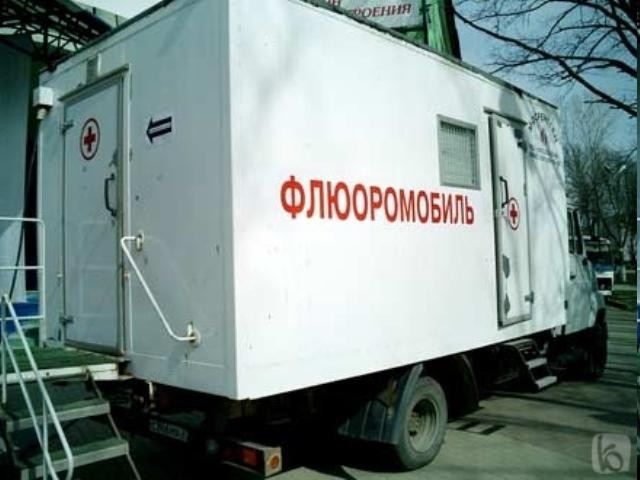 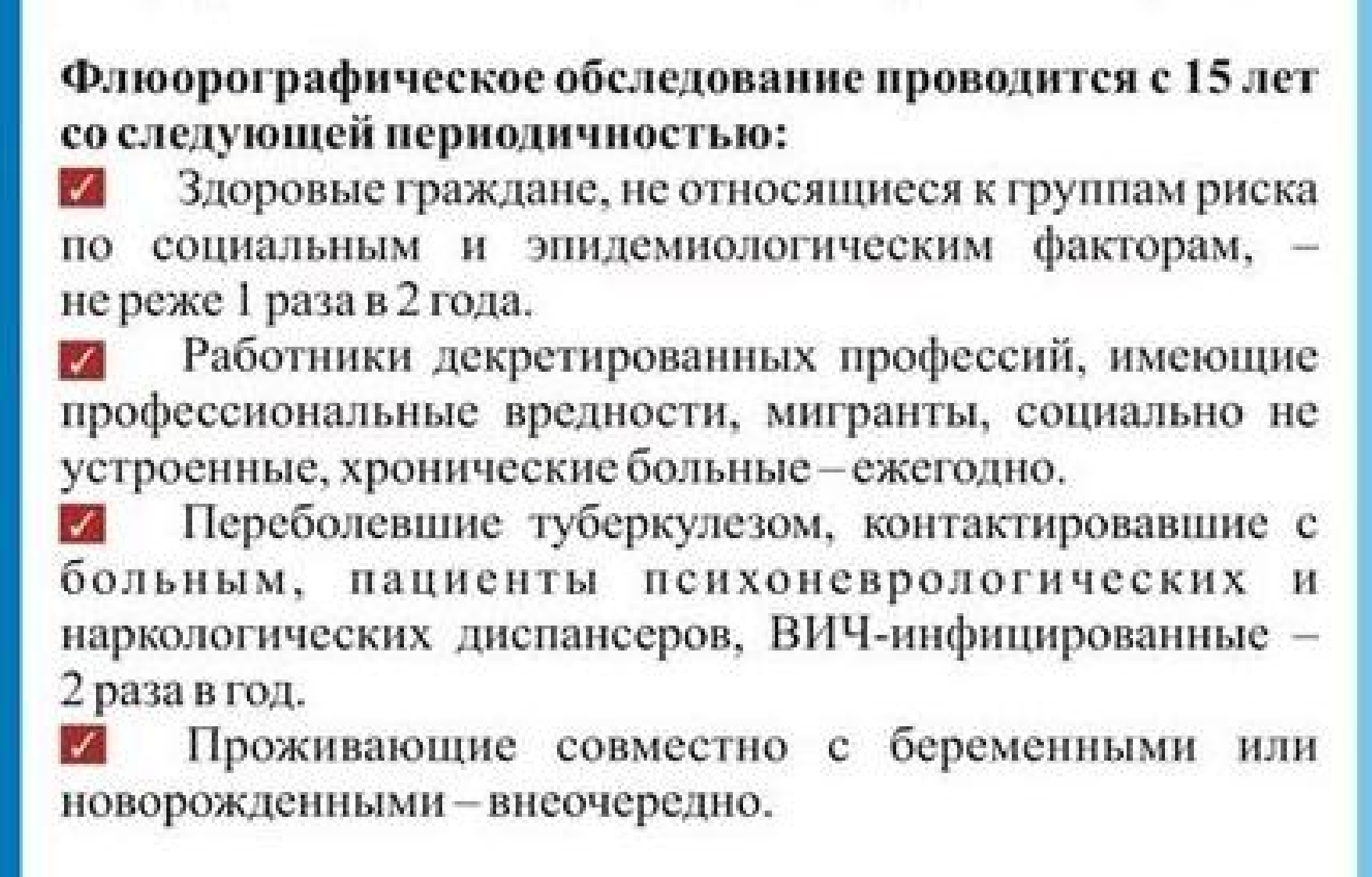 ОБСЛЕДОВАНИЮ 1 РАЗ В ГОД ПОДЛЕЖАТ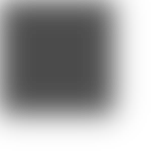 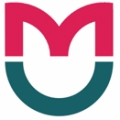 СЛЕДУЮЩИЕ ГРУППЫ НАСЕЛЕНИЯ:Больные ХНЗЛ, ЖКТ, мочеполовой системы; больные СДлица, получающие кортикостероидную, лучевую и цитостатическую терапиюлица, принадлежащие к социальным группам высокого риска заболевания ТБ (без определенного местажительства, мигранты, беженцы, вынужденныепереселенцы, проживающие в стационарных учреждениях социального обслуживания)лица работающие: в учреждениях социального обслуживания для детей и подростков в лечебно- профилактических, санаторно-курортных, образовательных, оздоровительных и спортивных учреждениях для детей и подростковNB! ни один из описанных выше тестов не может быть использован какмонодиагностика туберкулеза!Только совокупность данныханамнеза,осмотра,клинико-лабораторных, рентгенологических данных может позволитьнам поставить диагноз туберкулезОТРИЦАТЕЛЬНАЯПолное отсутствие инфильтрата (папулы) или гиперемии при наличии уколочной реакции(0-1 мм)СОМНИТЕЛЬНАЯИнфильтрат размером 2-4 мм или только гиперемия любого размера без инфильтратаПОЛОЖИТЕЛЬНАЯИнфильтрат диаметром 5 мм и болееГИПЕРЭРГИЧЕСКИЕИнфильтрат 17 мм и более, а также везикуло-некротические реакции независимо от размера инфильтрата с лимфангоитом или без негоСрокСрокРазмер рубцаРазмер инфильтрата по пробе Манту 2 ТЕРазмер инфильтрата по пробе Манту 2 ТЕРазмер инфильтрата по пробе Манту 2 ТЕСрокСрокРазмер рубцаПВААНЭИнф. аллергия1 год1 год6 – 10 мм5 – 15 мм16 мм17 мм и более - РППТИ1 год1 год2 – 5 мм5 – 11 мм12 – 15 мм16 мм и более - РППТИ1 год1 годнетСомнительная5 – 11 мм12 мм и более - РППТИ2 года2 годаНе имеет значенияУменьшениеразмераинфильтратаУвеличениеразмераинфильтрата на фоне ПВА на 2 – 5 ммУвеличение размера инфильтрата на фоне ПВА на 6 мм и более - РППТИ3 – 5 лет3 – 5 летНе имеет значенияУменьшениеразмераинфильтратаУвеличениеразмераинфильтрата на фоне ПВА на 2 – 5 ммПри впервыепоставленной пробе инфильтрат 12 мм и болееРазмер инфильтратаувеличился на 2 – 4 ммс образованием 12 мм- РППТИПоложительныйСомнительный/ НеопределенныйОтрицательныйИнфицирование микобактериямитуберкулезаИнфицированиенетуберкулезными микобактериями(M. kansasii, M. szulgai,M. Marinum)!!! необходима консультация фтизиатра!!!Сомнительный результат, требуетконтрольного исследования через 4-8 недельМожет отражать начальный этап зараженияНеопределенный результат связан с недостаточной функциональнойактивностью Т-лимфоцитовРекомендовано повторить исследование через 2-4 нед.Отсутствует заражение микобактериейтуберкулезаПараметрПроба МантуАТР (Диаскинтест®)Квантифероновый тестМетод исследованияКожный тестКожный тестАнализ кровиПобочные реакцииВозможныВозможныНетПротивопоказанияЕстьЕстьНетСпецифичностьНизкаяВысокаяВысокаяПоложительные результаты после вакцинации БЦЖДаНетНетЗависимость от сроков проведенияпрофилактическихпрививокДа (не ранее чем через месяц)Да (не ранее чем через месяц)НетИнтерпретациярезультатовСубъективнаСубъективнаОбъективна